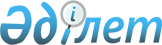 О присвоении наименований улиц поселка ЖосалыРешение акима поселка Жосалы Кармакшинского района Кызылординской области от 02 сентября 2016 года № 334. Зарегистрировано Департаментом юстиции Кызылординской области 21 сентября 2016 года № 5606      В соответствии с Законом Республики Казахстан от 8 декабря 1993 года "Об административно-территориальном устройстве Республики Казахстан", Законом Республики Казахстан от 23 января 2001 года "О местном государственном управлении и самоуправлении в Республике Казахстан", заключением Кызылординской областной ономастической комиссии от 13 апреля 2016 года № 2 аким поселка Жосалы Кармакшинского района РЕШИЛ:

      1. Присвоить следующим улицам поселка Жосалы Кармакшинского района:

      1) улице "Мөлтек - 2" имя Келмембет батыр;

      2) улице "Жастар - 5" имя Мұқамбетқали Шыңғысов.

      2. Контроль за исполнением настоящего решения возложить на заместителя акима поселка А.Койшыбаева.

      3. Решение вводится в действие по истечении десяти календарных дней после дня первого официального опубликования.


					© 2012. РГП на ПХВ «Институт законодательства и правовой информации Республики Казахстан» Министерства юстиции Республики Казахстан
				
      Аким поселка Жосалы

А. Мереков
